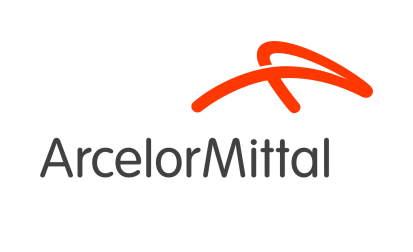 Technicien de Maintenance Electricité H/FArcelorMittal est le numéro un mondial de l’exploitation sidérurgique et minière, avec une présence dans plus de 60 pays et une empreinte industrielle dans plus de 20 pays. Guidé par une philosophie visant à produire un acier sûr et durable, c’est le principal fournisseur d’acier de qualité des grands marchés sidérurgiques mondiaux, incluant l'automobile, la construction, l'électroménager et l'emballage, soutenus par un département de recherche et développement d’envergure mondiale et d’excellents réseaux de distribution.Missions :Exécution de la maintenance dans le cadre du dépannage et d’interventions de maintenance issus des priorités des zonesExécute les interventions décidées dans le respect de la sécurité, de la qualité et des délaisEffectue le reporting des travaux réalisésDétecte les anomaliesInitie les demandes de réparationPropose des améliorations techniques, de modes opératoires, de maintenabilité ou encore sur les conditions de travailExécute les condamnations et valide les consignations lorsqu’il est « chargé de consignation »Expression des besoins de maintenance : Génère des demandes de Maintenance (OT, DI, avis…), sur la base des constats d'inspection ou des détections d'anomaliesSupport à la maintenance autonomeAccompagne l'acquisition des compétences pour les tâches confiéesParticipe à l’élaboration des standards de maintenance autonomeProfil : Titulaire d’un Bac+2 de type BTS Maintenance Industrielle et issu du secteur de l’industrie, vous justifiez idéalement d’une première expérience dans le domaine. D’un naturel curieux, vous êtes rigoureux, organisé et capable de résister au stress. Proactif et polyvalent, vous êtes orienté sécurité et faites preuve de ténacité.Lien de l’annonce pour postuler https://www.pagepersonnel.fr/job-detail/technicien-de-maintenance-electricit%C3%A9-hf/ref/jn-032022-5288810 anneclairelefebvre@pageoutsourcing.fr  0178994824